ПРОТОКОЛ № 4Первенство России 2019 года по футболу среди лиц с заболеванием ЦП  Стадион « Кировец » г. Тихвин                                                        « 05 » октября  2019 года.  Начало в  10  часов 00 минут. Освещение  Естественное.            Количество зрителей   100 чел.Результат  матча    9-1      в пользу  команды  «Республика Татарстан».                                                                   Первой половины  4-1   в пользу  команды  «Республика Татарстан». Официальные   представителиПредупреждения игрокам ( Фамилия, Имя,   номер   игрока,     команда,    время,   причины   ) :Удаления       игроков     (  Фамилия, Имя,    номер    игрока,     команда,     время,     причины  ) :Извещение о подаче протеста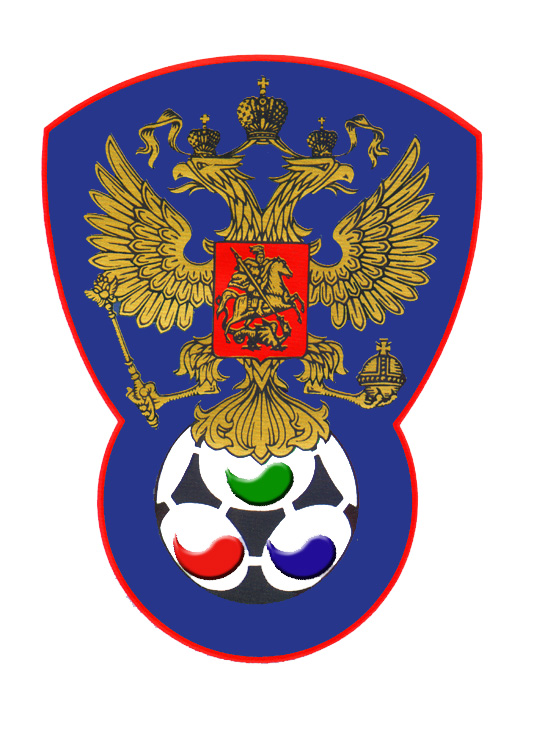 ВСЕРОССИЙСКАЯ ФЕДЕРАЦИЯФУТБОЛА ЛИЦ С ЗАБОЛЕВАНИЕМ ЦП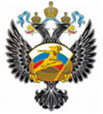 Зенит (Ижевск)Республика Татарстан Судейская бригадаФамилия , ИмяФамилия , ИмяКатегорияКатегорияГородГлавный  судьяЖвакин ДмитрийЖвакин Дмитрийв/кв/кЛен.обл.Помощник № 1Казарцев ВасилийКазарцев Василийв/кв/кСанкт-ПетербургПомощник № 2 Аньчков ДенисАньчков Денис1/к1/кЛен.обл.Резервный судьяАлексеев АлексейАлексеев Алексей1/к1/кСанкт-ПетербургСиниеСиниефутболкифутболкиКрасныеКрасныеСиниеСиниегетрыгетрыКрасныеКрасные№ФамилияИмяКлЗМЗаменыЗамены№ФамилияИмяКлЗМЗаменыЗамены№ФамилияИмяКлЗМ№мин№ФамилияИмяКлЗМ№мин1Виноградов Илья11ШвейкинДаниил139335ЛошкаревСергей113ГалиахметовАзамат127336РусиновМихаил19216ЗагидуллинАйнур14337БакульевВиктор218Попов Сергей238ТумановИван27АхметшинАйнур3210СулеймановАлмаз11св11ВалеевДинар2311СалаевРуслан126ГасымовЭльчен29ГородиловЕвгений139ШакировАйдар127ЗайнулинТимур15ХакимуллинБулат14ГабитовДамир1№Фамилия  и  инициалыДолжность№Фамилия  и  инициалыДолжность1Кузнецов А.В.Тренер1Забиров И.М.Тренер2Лебедев Д.Э.2Туманов Иван № 8 «Зенит» Ижевск на 29 мин. – грубая играНетНе поступалоГлавный судья_______________          (Жвакин Д.)                  подписьфамилия и инициалыПодпись представителя принимающей команды_______________         (Кузнецов А.)                  подписьфамилия и инициалыПодпись представителя команды гостей_______________          (Забиров И.)                  подписьфамилия и инициалы